Com. n.178				                                                 Vestone, 13/05/2019                      Ai genitori della Scuola Secondaria di Vestone			.p.c.	al Sindaco del Comune di VESTONE 						         		Agli attiOGGETTO: 	sciopero di tutto il personale della scuola indetto dalle OO.S.S. :COBAS SCUOLA – ANIEF – CONFASI – UNICOBAS SCUOLA – CUB  - SUR.Si comunica che, a causa di uno sciopero generale di tutto il personale della scuola indetto dall’organizzazione sindacale in oggetto per l’intera giornata di Venerdi’ 17 Maggio 2019la scrivente non è stata posta nella condizione di poter rilevare l’adesione dei docenti in quanto buona parte di essi si è avvalsa della facoltà di non dichiarare la propria partecipazione e che, di conseguenza, non è possibile garantire  la regolarità delle lezioni.Onde evitare ulteriori disagi all’organizzazione scolastica, si pregano le SS.LL. di avviare i figli a scuola solo dopo aver accertato la possibilità della stessa di garantire l’opportuna sorveglianza dei minori.Il regolamento base prevede infatti, in caso di sciopero, che gli alunni  sprovvisti di docente per sciopero la prima ora di lezione non vengano ammessi nell’edificio scolastico.Si Invitano comunque le SS.LL. a voler controllare, tramite i mezzi d’informazione, un’eventuale revoca dello sciopero.     Il Dirigente Scolastico   Prof.ssa Mariuccia Mascadri(da tagliare e riconsegnare a scuola) = = = = = = = = = = == = == = = = = = = = == = = = = = = = = = == = = = = = = = = = == = Il sottoscritto/a ………………………………………………………………………………… genitore dell’alunno /a ………………………………………classe____ sezione ___ dichiara di aver ricevuto la com. n. 178  relativa allo sciopero nella giornata di VENERDI’ 17 maggio.										FIRMAVestone, ____________                 				_____________________Z:\Comunicazioni Interne\Anno 2018_19\ALUNNI\Com. n. 178  Sciopero del 17 maggio 20019.docx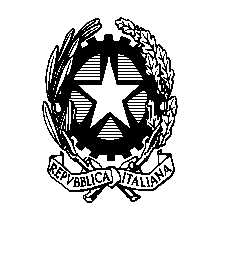 Ministero dell'Istruzione, dell'Università e della RicercaISTITUTO COMPRENSIVO STATALE VESTONEvia Mocenigo 19 - 25078 Vestone (Brescia)Tel: 0365 81169 - Fax: 0365 820410e-mail uffici: bsic8ae003@istruzione.it PEC: bsic8ae003@pec.istruzione.itwww.icsvestone.gov.itC.F. 96034830172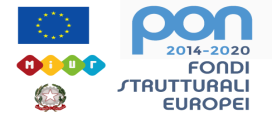 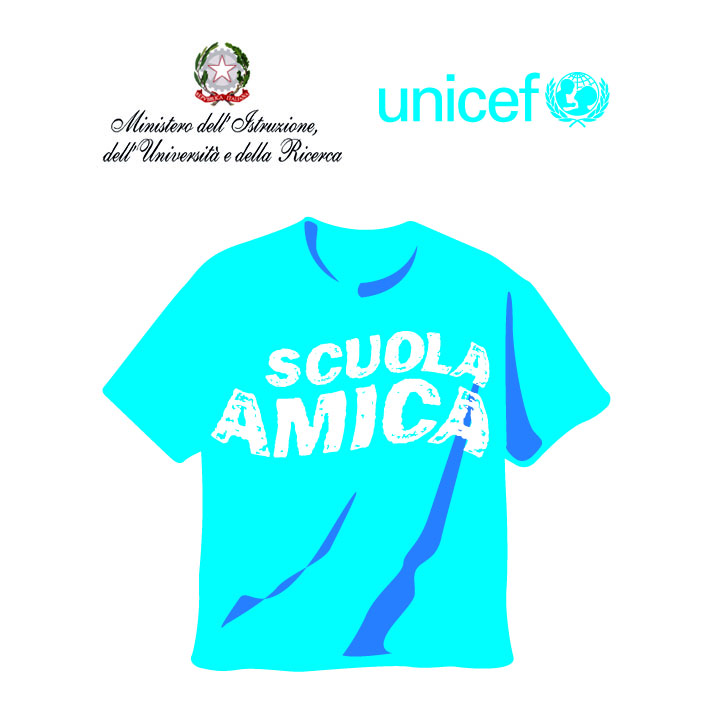 